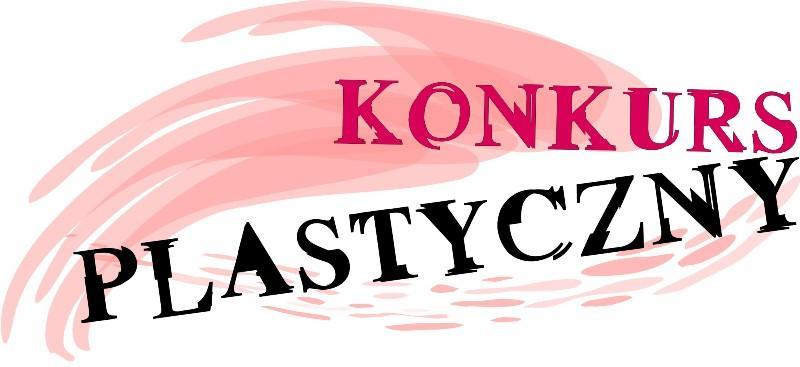 REGULAMIN KONKURSU PLASTYCZNEGO„Kwiaty wiosny”ORGANIZATOROrganizatorem konkursu jest Gminna Jednostka Kultury „Dworek na Długiej” w Warce. Adres organizatora: 05-660 Warka, ul. Długa 3, tel. +48 667 22 70, dworek@dworek.warka.pl. CEL Celem konkursu jest rozbudzanie zainteresowań artystycznych wśród młodzieży oraz inspiracja do poznawania bądź zgłębiania wiedzy na temat przyrody i najbliższego otoczenia.TEMATYKATematem prac jest szeroko rozumiana, przemyślana oraz ujęta w ramy plastyczne idea i samodzielna interpretacja tematu “Kwiaty wiosny”.Przygotowana praca ma pokazywać jak uczestnik postrzega temat “Kwiaty wiosny”.Oceniana będzie nie tylko technika wykonania pracy ale także jej pomysłowość i oryginalność. KATEGORIE WIEKOWEW konkursie mogą wziąć udział uczniowie szkół gminy Warka w następujących kategoriach:Szkoła podstawowa – klasy 1-3Szkoła podstawowa – klasy 4-6Szkoła gimnazjalnaTECHNIKAPrace złożone do konkursu powinny być wykonane w technice: kredka, ołówek, farba plakatowa, farba akwarelowa.TERMINYOgłoszenie konkursu – 3 marca 2015 r.Zakończenie przyjmowania prac– 25 marca (do godziny 12.00) 2015 r.Przewidywany termin rozstrzygnięcia konkursu, wręczenia nagród i wystawy pokonkursowej – 29 marca 2015 r. w OSP w Warce.WARUNKI UCZESTNICTWA W konkursie mogą brać udział osoby indywidualne spełniające poniższe warunki:uczęszczają do placówki oświatowej na terenie gminy Warka;są wyłącznymi autorami zgłoszonych prac;opatrzą pracę metryczką zawierającą: imię i nazwisko autora, klasę, szkołę, nazwisko opiekuna i kontakt telefoniczny do opiekuna (rodzica); złożą prace w terminie przewidzianym w regulaminie;FORMAT PRACDo konkursu przyjmowane będą prace w formacie A4 i A3.DOSTARCZENIE PRACPrace konkursowe należy dostarczyć do siedziby organizatora (adres w punkcie 1) w przewidzianym w regulaminie terminie. Decyduje termin fizycznego dostarczenia prac.WYBÓR ZWYCIĘZCÓWZgłoszone do konkursu prace oceniane będą przez komisję konkursową, której członków wybierze Organizator i która składać się będzie z 3-5 członków – osób związanych z plastyką i innymi dziedzinami sztuki. Oceniać będą oni wartości artystyczne prac oraz profesjonalizm wykonania.NAGRODYW konkursie dla zwycięzców przewidziane są nagrody książkowe lub rzeczowe oraz dyplomy. Dodatkową nagrodą w konkursie będzie prezentacja zwycięskich prac w formie wystawy. POSTANOWIENIA OGÓLNEO formacie i kolejności prac wybranych do wystawy decyduje organizator.Uczestnik konkursu zezwala na wykorzystanie i przetwarzanie w bazie danych Konkursu informacji osobowych zawartych na metryczce każdej z prac.Uczestnik wyraża zgodę na wykorzystanie przez organizatora materiałów dostarczonych do konkursu do działań informacyjno - promocyjnych.Sprawy nie ujęte w regulaminie rozstrzyga organizator.Organizatorzy zastrzegają sobie prawo zmian w regulaminie, jeżeli nastąpi taka konieczność i prawo ostatecznej interpretacji powyższego regulaminu.